OUDERRAAD DE WINGERD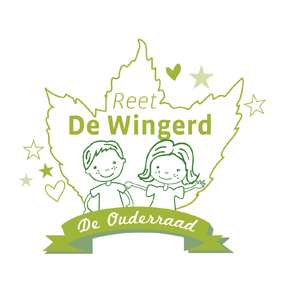 VERSLAG VERGADERINGMolenstraat 6 – 2840 Reet		tel. 03 888 43 02             e-mail:  	ouderraad @wingerd.besecretariaat@wingerd.beVERSLAG VERGADERING 7/11/2023AANWEZIG: 		Veronik De Boeck, juf Ils, Lynn Wyn, Michèle Kesselaers, An Coosemans, Jelle Leemans, Nikita De Greef, Katrien Rijmenans, Claudia Baes, Mieke OomsVERONTSCHULDIGD:Liesbeth Phlips, Esti Plas	VERWELKOMINGBeste wensen voor al de leden van den ouderraad.Dries De Meyer heeft laten weten dat hij de ouderraad gaat verlaten.We verwelkomen 2 ouders die even kennis komen maken met de ouderraad.GOEDKEURING VERSLAGEr zijn geen opmerkingen bij het vorige verslag, het verslag wordt hierbij goedgekeurd.SCHOOLRAADSchoolraad 09/01/2024: Nieuwe afspraak met architect en gedelegeerd bestuurder voor plannen met Molenstraat 8. Nog geen officiële goedkeuring voor subsidie.Hoe kunnen we de zichtbaarheid vergroten? Grotere banner aan Molenstraat 8? Flyers bij lokale ondernemers? Poster voor aan de ramen?VRAGEN VAN EN AAN LEERKRACHTEN EN DIRECTIEPlaats in 1e leerjaar? Dit jaar is het laatste jaar voor een enkele stroom? Volgende week overleg met schoolbestuur voor eventueel 2 stromen in lager en kleuterschool. Directie zal nadien communicatie doen. Nieuwjaarsbrieven zijn duurder doordat deze eigen ontwerpen zijn. Brieven zijn aan kost doorgerekend. Standje tijdens de opendeurdag 3/feb? Jelle, Nikita en Lynn.Overschot van de drank mag tijdens de nieuwjaarsreceptie gebruikt worden.BINNENGEKOMEN POST / UITGAANDE POST/FINANCIËN/AANKOPENAankoop bekers en kookpotten?
Aankoop lichtjes voor de kerststal?
KA$V€R$LAG.Zoals gebruikelijk worden er geen bedragen genoteerd in het verslag.EVALUATIE VAN ACTIVITEITENKledingactie: nog geen informatie i.v.m. aantal kilo.Einderjaarsactie:€1520 opgebracht.Alles is vlot verlopenReacties waren positiefOpbouw/Afbraak kerststal: Nieuwe lichtjes nodig.Kerstmusical/winterbar €852 opgebrachtNog veel drank overRuimte achter de toog dient breder te zijn.Meer wisselgeld voorzien.2 rijen voorzien voor de payconiq.De leerkrachten hebben goed werk geleverdVOORBEREIDING ACTIVITEITENAfterwork – donderdag 8 februari – Gildenhuis - Mieke, Lynn, Michèle & LiesbethEerste tickets zijn verkocht.We uit van een halve zaal (100 man) en hopen op een volle.Indeling van de zaal hangt af van het aantal verkochte tickets.Opbouw op donderdag eventueel op woensdag indien zaal dan vrij is.Navragen of erfwacht eerste shift kan doen? Flyers zijn meegegeven aan de leerlingenKip en kakel – zaterdag 23 maart –– Gildenhuis – Mieke, Jelle, An & LiesbethVidee geproefd, 2 goedgekeurd.  De Roeck en van Van Zon. De Roeck Veggie Corn, Gebrade kip, Vol-au-Vent en chicken nuggets.Wijn is gekozen. Blokken van 30 min voor 50 personen.Kinderhoek is voorzien.Drank bestellen via QR code. Nakijken voor plateau’s ed.Tafels en stoelen bekijken.Picknick op buitenspeeldag:Michele maakt flyerEr zal geen drank voorzien worden.SchoolfeestWerkgroep van de school: Juf Charon (Coördinator), Sophie, Greet, Leen P, Ine, KimVARIANieuwe t-shirten – Michèle doet 3 voorstellen aan de groep.Teambuildings: vrijdag 26 april => Lasershooting en eten.Volgende vergadering dinsdag 05/03/2024